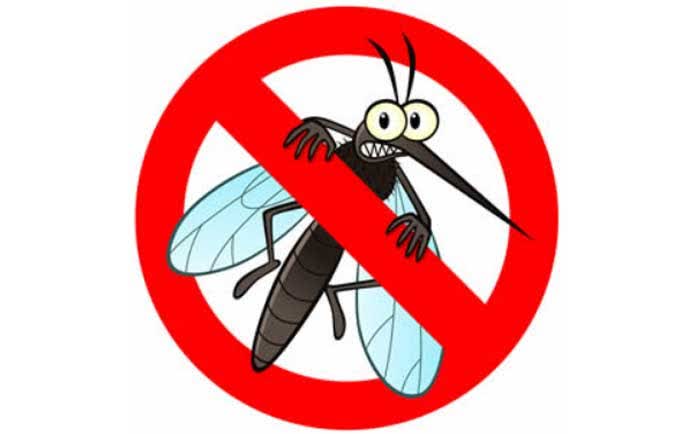 ไข้เลือดออกภัยร้ายใกล้ตัวคุณการป้องกัน1.ควรนอนในมุ้งหรือติดมุ้งลวดเพื่อป้องกันยุงเข้ามาในบ้าน และหลีกเลี่ยงการอยู่บริเวณมุมอับชื้น2.ช่วยกันกำจัดและลดแหล่งเพาะพันธ์ ลูกน้ำยุงลายโดย 5 ป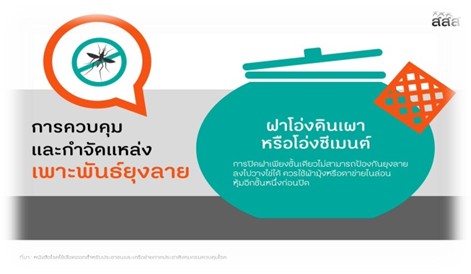 ป1 ปิด ภาชนะเก็บกักน้ำให้มิดชิดป2 เปลี่ยน น้ำในภาชนะต่าง ๆ ทุก 7    วัน เพื่อตัดวงจรลูกน้ำป3 ปล่อย ปลากินลูกน้ำในภาชนะใส่น้ำถาวร เช่น อ่างบัวป4 ปรับปรุง สิ่งแวดล้อมให้โปร่งลมพัดผ่านได้ไม่ให้ยุงมาเกาะพักป5 ปฏิบัติ ตามทั้ง 4ป ข้างตนเป็นประจำจนเป็นนิสัย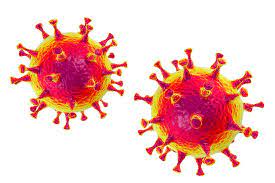 ทำอย่างไรเมื่อเป็นโรคไข้เลือดออก        โรคไข้เลือดออกนั้นเป็นโรคที่เกิดจากเชื้อไวรัสเดงกี (Dengue Virus) โดยมียุงลายเป็นพาหะนำโรค ซึ่งพบได้ในทุกกลุ่มอายุ อาการของโรคไข้เลือดออกแม้จะไม่รุนแรง หากไม่ได้รับการรักษาอย่างทันท่วงที อาจเกิดภาวะแทรกซ้อนจนทำให้เสียชีวิตได้      สังเกตอาการของโรคไข้เลือดออกได้ ดังนี้มีไข้สูง 39 – 40 องศา เกิน 2 วันปวดศีรษะ ปวดเมื่อยตามตัวอ่อนเพลีย ซึมลงปัสสาวะสีเข้มเบื่ออาหาร อาเจียนอาจพบจ้ำเลือดหรือจุดเลือดตามผิวหนังอุจจาระมีสีดำ